CNBA Pink Shirt Day Order Form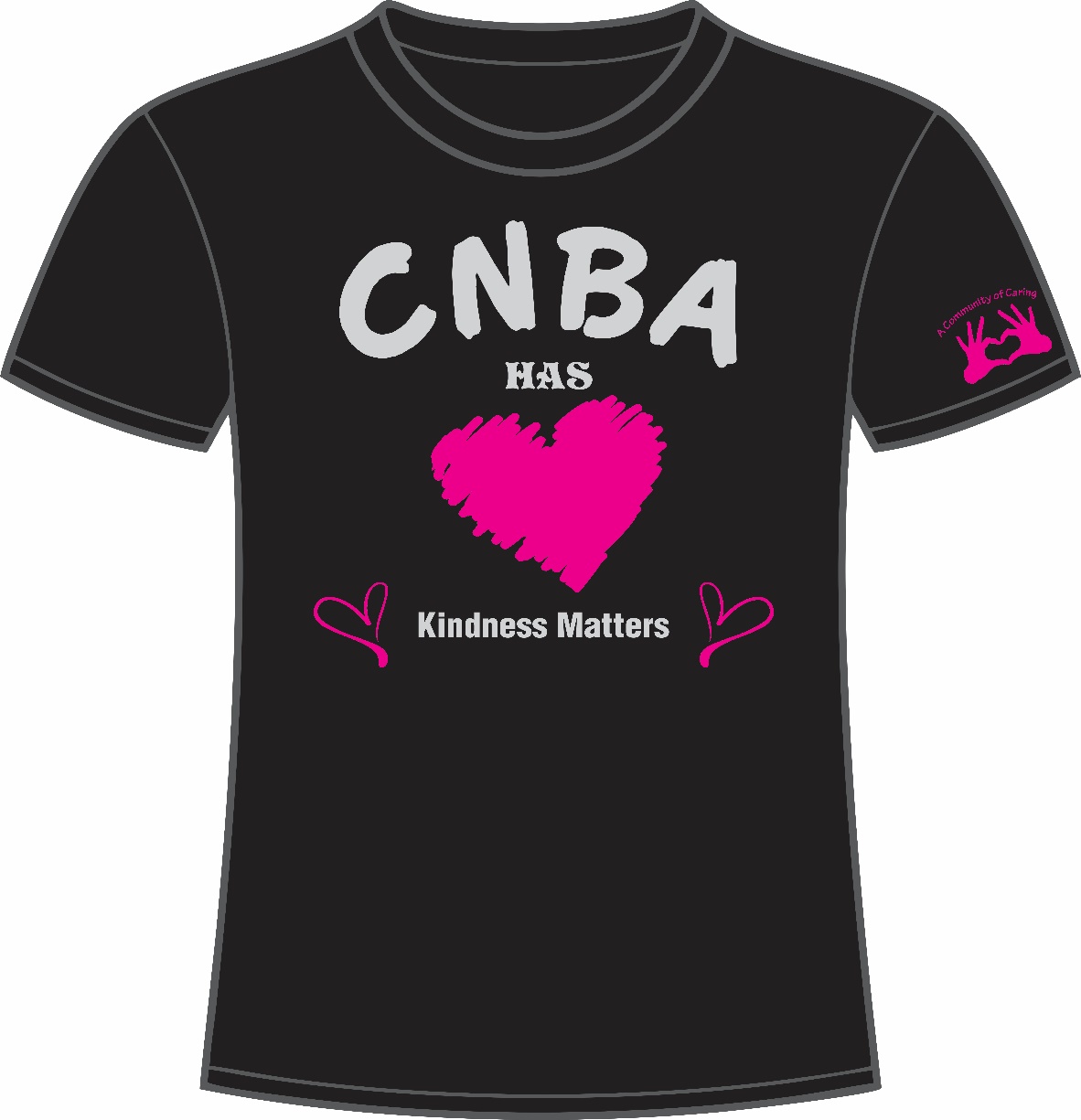 T-shirts are available for purchase at a cost of $15.00 each.  They are made of cotton.  Orders are due on Monday, February 10th.Name:Name:Name:Name:Homeroom:Homeroom:Homeroom:Homeroom:Circle Size RequiredYouthAdultQuantityCircle Size RequiredS    M    L    XLS    M    L    XL 2XL    3XL    4XL__ @ $15Total $Total $Total $